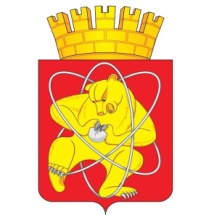 Муниципальное образование «Закрытое административно – территориальное образование  Железногорск Красноярского края»АДМИНИСТРАЦИЯ ЗАТО г. ЖЕЛЕЗНОГОРСКПОСТАНОВЛЕНИЕ04.12.2018										              2311г. ЖелезногорскО внесении изменений в постановление Администрации ЗАТО г. Железногорск от 31.08.2018 № 1626 «О сохранении прав граждан на набор социальных услуг в части лекарственного обеспечения на территории муниципального образования» Руководствуясь Федеральным законом от 06.10.2003 № 131-ФЗ «Об общих принципах организации местного самоуправления в Российской Федерации», Уставом ЗАТО Железногорск,ПОСТАНОВЛЯЮ:	1. Внести в постановление Администрации ЗАТО г. Железногорск от 31.08.2018 № 1626 «О сохранении прав граждан на набор социальных услуг в части лекарственного обеспечения на территории муниципального образования» следующие изменения:	1.1. В приложении к постановлению:	1.1.1. Исключить из состава межведомственной рабочей группы по сохранению прав на набор социальных услуг в части лекарственного обеспечения на территории ЗАТО Железногорск (далее - межведомственная рабочая группа):	Шевченко А.В. – заместителя Главы ЗАТО г. Железногорск по общим вопросам.1.1.2. Включить в состав межведомственной рабочей группы:	Карташова Е.А. - заместителя Главы ЗАТО г. Железногорск по социальным вопросам, на правах руководителя межведомственной рабочей группы.	2. Управлению делами Администрации ЗАТО г. Железногорск (Е.В. Андросова) довести до сведения населения настоящее постановление через газету «Город и горожане».3. Отделу общественных связей Администрации ЗАТО г. Железногорск (И.С. Пикалова) разместить настоящее постановление на официальном сайте муниципального образования «Закрытое административно-территориальное образование Железногорск Красноярского края» в информационно-телекоммуникационной сети «Интернет».4. Контроль над исполнением настоящего постановления возложить на заместителя Главы ЗАТО г. Железногорск по социальным вопросам Е.А. Карташова.5. Настоящее постановление вступает в силу после его официального опубликования.Глава ЗАТО г. Железногорск                                                                 И.Г. Куксин